§2301.  Construction, maintenance and operation of linesExcept as limited, every voice service provider, competitive local exchange carrier, telecommunications service provider as defined in section 711, subsection 7, paragraph C, unlit fiber provider as defined in section 711, subsection 7, paragraph E, information service provider as defined in section 711, subsection 7, paragraph A, dark fiber provider and corporation organized for the purpose of transmitting television signals by wire may construct, maintain and operate its lines upon and along the route or routes and between the points stated in its certificate of incorporation; and may construct its lines and necessary erections and fixtures for them along, over, under and across any of the roads and streets and across or under any of the waters upon and along the route or routes subject to the conditions and under the restrictions provided in this chapter and chapter 25.  [PL 2017, c. 199, §2 (AMD).]SECTION HISTORYPL 1987, c. 141, §A6 (NEW). PL 1995, c. 225, §8 (AMD). PL 2009, c. 612, §7 (AMD). PL 2011, c. 623, Pt. B, §6 (AMD). PL 2017, c. 199, §2 (AMD). The State of Maine claims a copyright in its codified statutes. If you intend to republish this material, we require that you include the following disclaimer in your publication:All copyrights and other rights to statutory text are reserved by the State of Maine. The text included in this publication reflects changes made through the First Regular and First Special Session of the 131st Maine Legislature and is current through November 1. 2023
                    . The text is subject to change without notice. It is a version that has not been officially certified by the Secretary of State. Refer to the Maine Revised Statutes Annotated and supplements for certified text.
                The Office of the Revisor of Statutes also requests that you send us one copy of any statutory publication you may produce. Our goal is not to restrict publishing activity, but to keep track of who is publishing what, to identify any needless duplication and to preserve the State's copyright rights.PLEASE NOTE: The Revisor's Office cannot perform research for or provide legal advice or interpretation of Maine law to the public. If you need legal assistance, please contact a qualified attorney.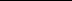 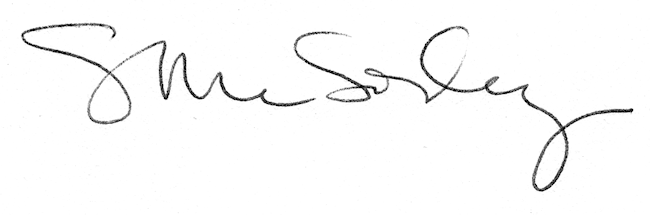 